 Regular Council Meeting – Monday, November 7, 2022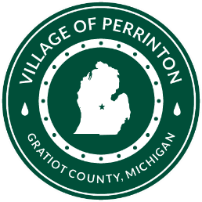 Council Present: Jason Blemaster, Cathy Feighner, Jerilou Gallagher, Jim Mayer, Bob Sali & Rick WilsonAlso, Present:  Janell Dunham, Julie Henry & John NeyVisitors:  Bob Baxter, Motioned by Jason Blemaster, seconded by Cathy Feighner, to accept the October 10, 2022.  Motion carried.  5 – YEAS 0 - NAYSMotioned by Jason Blemaster, seconded by Cathy Feighner, to accept the Special Meeting October 18, 2022.  Motion carried.  5 – YEAS 0 - NAYSMotioned by Jim Mayer, seconded by Jerilou Gallagher to accept the agenda with the corrected monetarily denominations for 2nd Annual Decorating Contest.  Motion carried.  5 - YEAS 0 - NAYSMotioned by Jason Blemaster, seconded by Jim Mayer to accept the Transaction Report as proposed.  Motion carried.  5 – YEAS 0 - NAYSMotioned by Jerilou Gallagher, seconded by Cathy Feighner, to pay the current bills.  Motion carried.  5 – YEAS 0 - NAYSDPWJohn shared two bids for the asphalt project just of the tracks.  1) Williams Asphalt $3,582.00 & 2) Miller Brothers $4,598.00John received notification that the new generator that was ordered for the lift station on Robinson Street is in and the one that is being repaired is also done and ready for pickup.  John feels that the new one should stay in storage til Spring and then replace.Town & Country located the wiring at the lagoon and repaired.John is looking into a tool to read gas pressure.  He has to yearly check generators.Seilers gave a quote of $6,000 - $7,000 to bring in clay, topsoil & prep for seed.Seilers wrapped up #1 dyke erosion and the road on the west side between ponds 2 & 3.Road patch work is finished.John stated that the backhoe blew hydraulic lines so he has replaced those and a couple other lines; it had been starting hard so he bolted a new cylinder on the starter.John spoke about buying a pallet of 40 lb bag salt (good salt).  It was also discussed to provide bags of salt to the business owners for at least 2 years as the new sidewalks need to be salted with good salt.  Julie will send a letter to all businesses letting them know when they are running low to let her or John know, and they will get them more salt.  John will check with Carson City Lumber, Family Farm & Fleet, True Value and TSC in Alma for the best prices.It was mentioned to ask Jon Johnson about putting asphalt in road area.John mentioned that Jim has been working more hours 15 – 20 hours per week.  John feels that there needs to have a person that is trained to take over John’s position to be able to step in if an unforeseen circumstance came up.  COMPTROLLERJulie asked the council for permission to attend the Winter Workshop which is virtual, Basic Institute in April for 5 days and room accommodations.  Jim Mayer made a motion that Julie attend these two MMTA events and pay for the room accommodations in April, seconded by Cathy Feighner.  Motion carried.  6 – YEAS 0 – NAYSJulie spoke to the council about how they would like the GESA business ran through the financial system.  Everyone thought that leaving as is would be the best, unless Adam at Maner Costerian thought differently.  OLD BUSINESSJason Blemaster made a motion to approve the DPW Director contract, seconded by Cathy Feighner.  Motion carried 6 – YEAS 0 – NAYSNEW BUSINESS  Janell spoke to the council about a 2nd Annual Christmas Lighting/Decorating Contest.  There was an individual that donated $500.00, with 1st place $250; 2nd place $150 & 3rd place $100.  Everyone was in agreeance with this event.  Julie will do post cards again and get mailed.  Janell reminded everyone to vote!It was brought up to Janell about village leaf removal.  John will look into some prices and visit this in Spring 2023.No further business, motion to adjourn by Bob Sali, seconded by Jason Blemaster.  Motion carried.